МИНИСТЕРСТВО ОБЩЕГО И ПРОФЕССИОНАЛЬНОГО ОБРАЗОВАНИЯ СВЕРДЛОВСКОЙ ОБЛАСТИГосударственное бюджетное  образовательное учреждение Свердловской области для детей, нуждающихсяв психолого-педагогической и медико-социальной помощи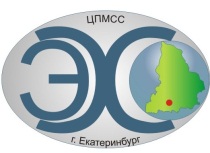 Центр психолого-медико-социального сопровождения «Эхо»ГБОУ СО «ЦПМСС «Эхо»Регламент проведения мониторинга удовлетворенности потребителей качеством образовательных услуг 1.Общие положения1.1.Настоящий регламент разработан для проведения оценки удовлетворенности потребителей качеством образовательных услуг, предоставляемых ГБОУ СО «ЦПМСС «Эхо» (далее – Центр).1.2.Настоящий регламент входит в состав документов, обеспечивающих функционирование процесса совершенствования управления качеством Центра.2.Термины, определения и сокращения2.1.Качество образования – интегральная характеристика системы образования, отражающая степень соответствия реальных досягаемых образовательных результатов, условий образовательного процесса нормативным требованиям, социальным и личностным ожиданиям.2.2.Оценка качества образования – процесс, в результате которого определяется степень соответствия измеряемых образовательных результатов, условий их обеспечения зафиксированной в нормативных документах системе требований к качеству образования.2.3.Мониторинг удовлетворенности потребителей – постоянное отслеживание состояния удовлетворенности потребителей по выполнению их требований в сфере образовательных услуг, соизмерение полученных результатов с требованиями и ожиданиями, выявление изменений с целью принятия управленческих решений, т.е. непрерывная оценка удовлетворенности потребителей для управления качеством выполняемых процессов.2.4.Обратная связь от потребителей и других заинтересованных сторон – деятельность по получению от потребителей информации о качестве предоставляемых образовательных услуг.3.Порядок осуществления мониторинга степени удовлетворенности потребителей качеством образовательных услуг3.1.Настоящий регламент предусматривает порядок проведения оценки удовлетворенности потребителей качеством услуг, предоставляемых Центром, сбор и анализ результатов оценки с предоставлением отчета.3.2.Для оценки удовлетворенности потребителей услуг в Центре установлен ящик отзывов и предложений, проводится анкетирование, опросы, определены ответственные лица.3.3.Оценка удовлетворенности потребителей осуществляется с целью:•	повышения качества услуг, предоставляемых Центром;•	повышения степени взаимодействия между Центром и потребителями услуг;•	повышения рейтинга, имиджа Центра;•	демонстрации постоянного улучшения и соответствия Центра требованиям потребителей, надежности и стабильности, а также стремления предвосхитить требования и ожидания потребителей (реальных и потенциальных, внешних и внутренних).3.4.Мониторинг оценки удовлетворенности потребителей – комплексная процедура, ориентированная на обеспечение и повышение качества услуг, предоставляемых Центром.3.5.Процедура проведения оценки удовлетворенности потребителей состоит из этапов:•	планирование работ по оценке удовлетворенности потребителей;•	определение показателей/критериев, методов, источников, периодичности оценки удовлетворенности потребителей;•	разработка и валидация анкет оценки удовлетворенности соответствующих категорий потребителей;•	сбор и анализ информации об удовлетворенности потребителей;•	оценка степени удовлетворенности потребителей различными аспектами качества образовательных услуг.3.6.Центр по результатам анкетирования формирует планы корректирующих и предупреждающих мероприятий для улучшения качества предоставляемых образовательных услуг.3.7.Индикаторами оценки удовлетворенности потребителей являются:•	требования и ожидания потребителей;•	качество и уровень знаний, навыков, умений обучающихся;•	учебно-методический ресурс;•	качество преподавательского состава;•	качество инфраструктуры;•	инновационная и научная деятельность;•	конкурентоспособность;•	взаимодействие с потребителями.3.8.Требования к мониторингу процедуры – достоверность, простота, оперативность, экономичность.3.9.С целью повышения удовлетворенности потребителей учитывается и анализируется следующая информация:•	требования конкретных потребителей;•	результаты мониторинга развития системы образования;•	требования к образовательной деятельности.3.10.Результаты мониторинга используются при проведении анализа качества управления школой, разработке корректирующих и предупреждающих действий.3.11.Заместители директора Центра по направлениям деятельности обеспечивают проведение в структурных подразделениях оценки удовлетворенности потребностей и ожиданий заинтересованных сторон, проводят анализ результатов оценки, принимают соответствующие корректирующие и предупреждающие действия по повышению удовлетворенности потребителей.3.12.Описание процедуры проведения оценки удовлетворенности потребителей:•	планирование, определение периодичности проведения работ по оценке удовлетворенности;•	определение и структурирование потребителей;•	определение системы оцениваемых показателей/критериев;•	определение методов оценивания;•	проведение экспертизы (валидация) анкет;•	определение источников информации;•	получение информации от потребителей (анкетирование);•	обработка результатов – систематизация и анализ полученных данных;•	составление отчета по оценке удовлетворенности потребителей;•	анализ удовлетворенности потребителей со стороны руководства;•	разработка и принятие корректирующих и предупреждающих действий по улучшению качества услуг, предоставляемых Центром. 4.Порядок проведения анкетирования4.1.В Центре используются плановое и оперативное анкетирование на бумажных и электронных носителях информации. 4.2.В Центре проводится анкетирование следующих групп:•	обучающихся школы;•	учителей;•	родителей (законных представителей) обучающихся;•	административных работников школы.4.3.Анкетирование обучающихся проводится в плановом порядке – в начале года, по окончании второй и четвертой четверти. По необходимости проводится внеплановое анкетирование.4.4.Результаты анкетирования обрабатываются, анализируются и доводятся до сведения руководства и других заинтересованных сторон для определения корректирующих и предупреждающих действий.5.Порядок регистрации информации, полученной из ящика отзывов и предложений5.1.Ящик отзывов и предложений проверяется ежедневно. Информация изымается по мере поступления комиссией в составе 2-х представителей администрации школы. Все предложения собираются и регистрируются в Журнале регистрации отзывов и предложений.5.2.Все отзывы, предложения и комментарии содержимого ящика обобщаются, анализируются и выносятся на обсуждение руководству для определения корректирующих и предупреждающих действий.6.ХранениеХранение обработанных анкет на бумажных носителях осуществляется заместителем директора по НМРиИТ.УТВЕРЖДЕНприказом директораГБОУ СО «ЦПМСС «Эхо»от  05.09.2014 № 98